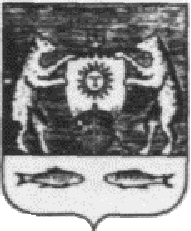 Российская ФедерацияНовгородская область Новгородский районАДМИНИСТРАЦИЯ БОРКОВСКОГО СЕЛЬСКОГО ПОСЕЛЕНИЯП О С Т А Н О В Л Е Н И Еот 20.05.2021 № 87д. БоркиО подготовке и реализации бюджетных инвестиций в объект капитального строительства муниципальной собственности Борковского сельского поселенияВ соответствии с пунктом 2 статьи 78.2, пунктом 2 статьи 79 Бюджетного кодекса Российской Федерации, постановлением Администрации Борковского сельского поселения от 17.05.2021 № 82 «Об утверждении Порядка принятия решения о подготовке и реализации бюджетных инвестиций в объекты капитального строительства» ПОСТАНОВЛЯЮ:1. Осуществить бюджетные инвестиции в форме капитальных вложений в 2021 году в объект капитального строительства муниципальной собственности Борковского сельского поселения в сумме 14341,66 тыс. рублей из бюджета Борковского сельского поселения:а) наименование объекта капитального строительства – «Строительство автомобильной дороги в границах территории кадастрового квартала 53:11:0500301(земельный участок с кадастровым номером 53:11:0500301:110), расположенного в Борковском сельском поселении Новгородского муниципального района по адресу: Новгородская область, Новгородский район, д. Толстиково»;б) направление инвестирования – строительство;в) наименования главного распорядителя и муниципального заказчика – Администрация Борковского сельского поселения;г) мощность объекта капитального строительства, подлежащая вводу, мощность объекта недвижимого имущества – подлежит определению проектом строительства;д) срок ввода в эксплуатацию объекта – 2023 год;е) сметная стоимость объекта капитального строительства – подлежит определению проектом строительства;ж) распределение сметной стоимости объекта капитального строительства – подлежит определению проектом строительства.2. Опубликовать настоящее постановление в газете «Борковский вестник» и разместить на официальном сайте Администрации Борковского сельского поселения в информационно-телекоммуникационной сети «Интернет» по адресу: www.borkiadm.ru.Глава Борковского сельского поселения                                 С.А.Усова